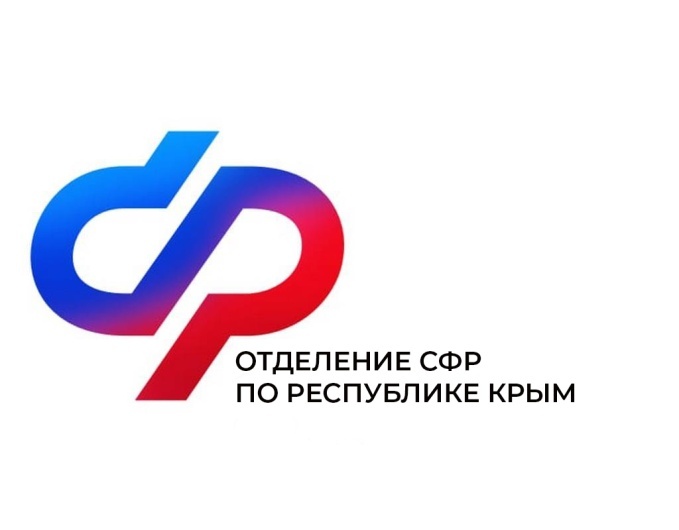 План мероприятий Центра общения старшего поколения в г. Белогорскна июль 2024 года№Наименование мероприятияДата проведения1Урок рукоделия3 июля в 9:302Сборка фронтовых свечей в зону СВО5 июля в 9:303Урок рукоделия8 июля в 9:304Шахматный турнир11 июля в 10:005Сборка фронтовых свечей в зону СВО15 июля в 9:306Встреча с психологом18 июля в 11:007Заседание шахматного клуба19 июля в 10:008Урок рукоделияУрок компьютерной грамотности22 июля в 9:30в 10:009Заседание шахматного клуба25 июля в 10:0010Урок финансовой грамотности29 июля в 10:00